Перечень тест систем для выявления коронавирусной инфекции, зарегистрированных по состоянию 06 апреля 2020 годаПредседатель Комиссии РСПП 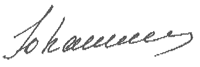 по фармацевтической и медицинской промышленности                                                                       Ю.Т. КалининКод в реестре и регистрационный номер медицинского изделияДата государственной регистрации медицинского изделияНаименование медицинского изделияНаименование организации - заявителя медицинского изделия41240	РЗН 2020/967711.02.2020Набор реагентов для выявления РНК коронавируса 2019-nCoV методом ПЦР с гибридизационно-флуоресцентной детекцией "Вектор-ПЦРрв-2019-nCoV-RG" по ТУ 21.20.23-088-05664012-2020ФБУН ГНЦ ВБ "Вектор" Роспотребнадзора 630559, Россия, Новосибирская область, р. п. Кольцово,41390	РЗН 2020/970014.02.2020Набор реагентов для выявления РНК коронавирусов SARS/COVID-19 методом ПЦР с гибридизационно-флуоресцентной детекцией "Вектор-OneStepПЦР-CoV-RG" по ТУ 21.20.23-089-05664012-2020ФБУН ГНЦ ВБ "Вектор" Роспотребнадзора 630559, Россия, Новосибирская область, р. п. Кольцово, .41636	РЗН 2020/976506.03.2020Набор реагентов для выявления РНК коронавируса SARS-CoV-2 тяжелого острого респираторного синдрома (COVID-19) методом полимеразной цепной реакции "АмплиТест SARS-CoV-2"ФГБУ "ЦСП" Минздрава России119121, Россия, Москва, ул. Погодинская, д. 10, стр. 141757	РЗН 2020/984520.03.2020Набор для выявления РНК коронавируса SARS-CoV-2 в биологическом материале методом изотермической амплификации в режиме реального времени в вариантах исполнения по ТУ 21.20.23-001-39070608-2020ООО "СМАРТЛАЙФКЕА"	109316, Россия, Москва, Волгоградский пр-кт., д. 42, к. 24, ком. 27.2	109316, Россия, Москва, Волгоградский пр-кт., д. 42, к. 24, ком. 27.ООО "СМАРТЛАЙФКЕА", Россия, 420107, Республика Татарстан, г. Казань, ул. Петербургская, д. 50, корп. 31, пом. № 3, 13, 1441956	РЗН 2014/198725.03.2020Набор реагентов для выявления РНК коронавирусов, вызывающих тяжелую респираторную инфекцию: MERS-Cov (Middle East respiratory syndrome coronavirus) и SARS-Cov родственных вирусов (Severe acute respiratory syndrome coronavirus, Severe acute respiratory syndrome coronavirus-2), в биологическом материале методом полимеразной цепной реакции (ПЦР) с гибридизационно-флуоресцентной детекцией "АмплиСенс® CoVs-Bat-FL" по ТУ 9398-224-01897593-2013ФБУН ЦНИИ Эпидемиологии Роспотребнадзора 111123, Россия, Москва, ул. Новогиреевская, д. 3А42309	РЗН 2020/994801.04.2020Набор реагентов для выявления РНК коронавирусов SARS-CoV-2 и подобных SARS-CoV методом обратной транскрипции и полимеразной цепной реакции в режиме реального времени (SARS-CoV-2/SARS-CoV) по ТУ 21.20.23-116-46482062-2020
1. Фасовка S, стрипы: 
2. Фасовка S, пробирки: ООО "ДНК-Технология ТС"117246, Россия, Москва, Научный пр-д, д. 20, стр. 442186 РЗН 2020/989627.03.2020Набор реагентов для выявления РНК коронавируса SARS-CoV-2 методом ОТ-ПЦР в режиме реального времени (РеалБест РНК SARS-CoV-2) по ТУ 21.20.23-106-23548172-2020АО "Вектор-Бест" 630559, Россия, Новосибирская область, р. п. Кольцово, а/я 12142235	РЗН 2020/990427.03.2020Набор реагентов для выявления РНК коронавируса SARS-CoV-2 методом полимеразной цепной реакции с обратной транскрипцией ПОЛИВИР SARS-CoV-2
варианты исполнения:I. ПОЛИВИР SARS-CoV-2 «Base», в составе:
II. ПОЛИВИР SARS-CoV-2 «Express»,ООО НПФ "Литех" 119435, Россия, г. Москва, ул. Малая Пироговская, д. 1, стр. 342340	РЗН 2020/995702.04.2020"Набор реагентов для выявления РНК коронавирусов SARS-CoV-2 и подобных SARS-CoV методом обратной транскрипции и полимеразной цепной реакции в режиме реального времени (SARS-CoV-2/SARS-CoV) по ТУ 21.20.23-116-46482062-2020АО "ГЕНЕРИУМ"	601125, Россия, Владимирская область, Петушинский район, п. Вольгинский, ул. Заводская, стр. 2732. ООО ""Медико-биологический Союз"", Россия, 630090, г. Новосибирск, ул. Инженерная, д. 16."42337	РЗН 2020/995603.04.2020"Набор реагентов для выявления РНК SARS-CoV-2 методом петлевой изотермальной амплификации ""Изотерм SARS-CoV-2 РНК-скрин"" по ТУ 21.20.23-069-26329720-2020ООО "Белла"	140301, Россия, Московская область, г. Егорьевск, ул. Промышленная, д. 942386	РЗН 2020/997103.04.2020Набор реагентов для выявления РНК короновируса 2019-nCoV методом полимеразной цепной реакции в реальном времени (ПЦР-РВ-2019-nCov) по ТУ 20.59.52-014-08534994-2020ООО "Дельрус"121108, Россия, Москва, ул. Ивана Франко, д. 4, корп. 1, оф. 64